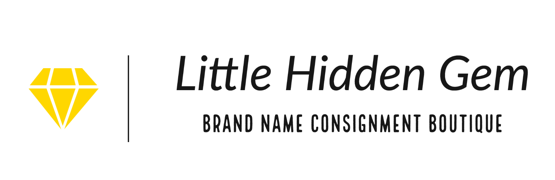 CONSIGNMENT AGREEMENTWelcome! We’re absolutely thrilled you want to become a part of our store! Here’s how it works. When you bring your items in to consign, we will select what our customers are looking for. Sometimes, there will be items we cannot consign. Please understand that the quality we strive to achieve, and our customers’ preferences must be our selection guidelines. We base prices on supply and demand, but rest assured we will work to get the best possible price for you! Please see below consignment splits, which are based on the actual selling price of the item:$0-$99    40% to consignor, 60% to store$100 - $999    50% to consignor, 50% to store$999 & Up     60% to consignor, 40% to storeThe consignment period is 60 days. Items, except Luxury merchandise, are discounted 25% after 30 days, 50% after 45 days, and 75% after 55 days. At the end of the 60-day consignment period, expired items priced under $30 become property of the store and are donated to a local charity of Little Hidden Gem’s choosing.  Unsold items priced over $30 need to be picked up within 7 calendar days from expiration date. If not picked up, they become the store’s property and will be donated. We have limited space in-store so there will be no exceptions to this policy. All consigned merchandise is subject to special sale discounts, and regular markdowns within the 60-day period. We provide online access for you to keep track of your balance, which items have sold, and the ones approaching expiration. Once your account is created, you will receive an email from office@traxia.com. Please follow the prompts to set up your online account access. Stop in anytime during our business hours for any balances $25 or more for your check, or use your balance as store credit at any time! We mail checks upon request for $2.00 processing fee. A $40 stop payment and check replacement fee will be charged at the time of request for lost or misplaced checks. Items sold online are split after all third party fees. It is your responsibility to keep your address current with Little Hidden Gem. All monies/credit are forfeited a year from the date that the item is sold. Items may be automatically donated for any stains, rips, tears, odors, or are found to be a replica during the intake process, or any time on the floor without notification. It is the consignor’s responsibility to be sure their items are in perfect condition before bringing them to us. There is a $2.00 per month consignor fee for any active consignor, which will be deducted from your account. The fee is not charged if you are not actively consigning with us. There is a 20% of selling price fee paid upfront for items pulled prior to your consignment window expiring. We pledge to do our best to safeguard your items, but we are not responsible for any damage, loss, or theft.       This agreement is in effect for as long as you consign with Little Hidden Gem and unless an updated agreement is signed.I HAVE READ, UNDERSTAND, AND AGREE TO THE ABOVE TERMS AND CONDITIONS.NAME: _____________________________________________________________ DATE: ____________ADDRESS: _____________________________________________ CITY: _______________ ZIP: _______PHONE: ___________________________________ EMAIL: ____________________________________BIRTHDAY MONTH:____________________________SIGNATURE: ______________________________________________________________________